SRIJEDA 9.12.2020. HRVATSKI JEZIK-LK,MT-pročitaj riječi. Prepiši ih na ovom listiću do kraja reda.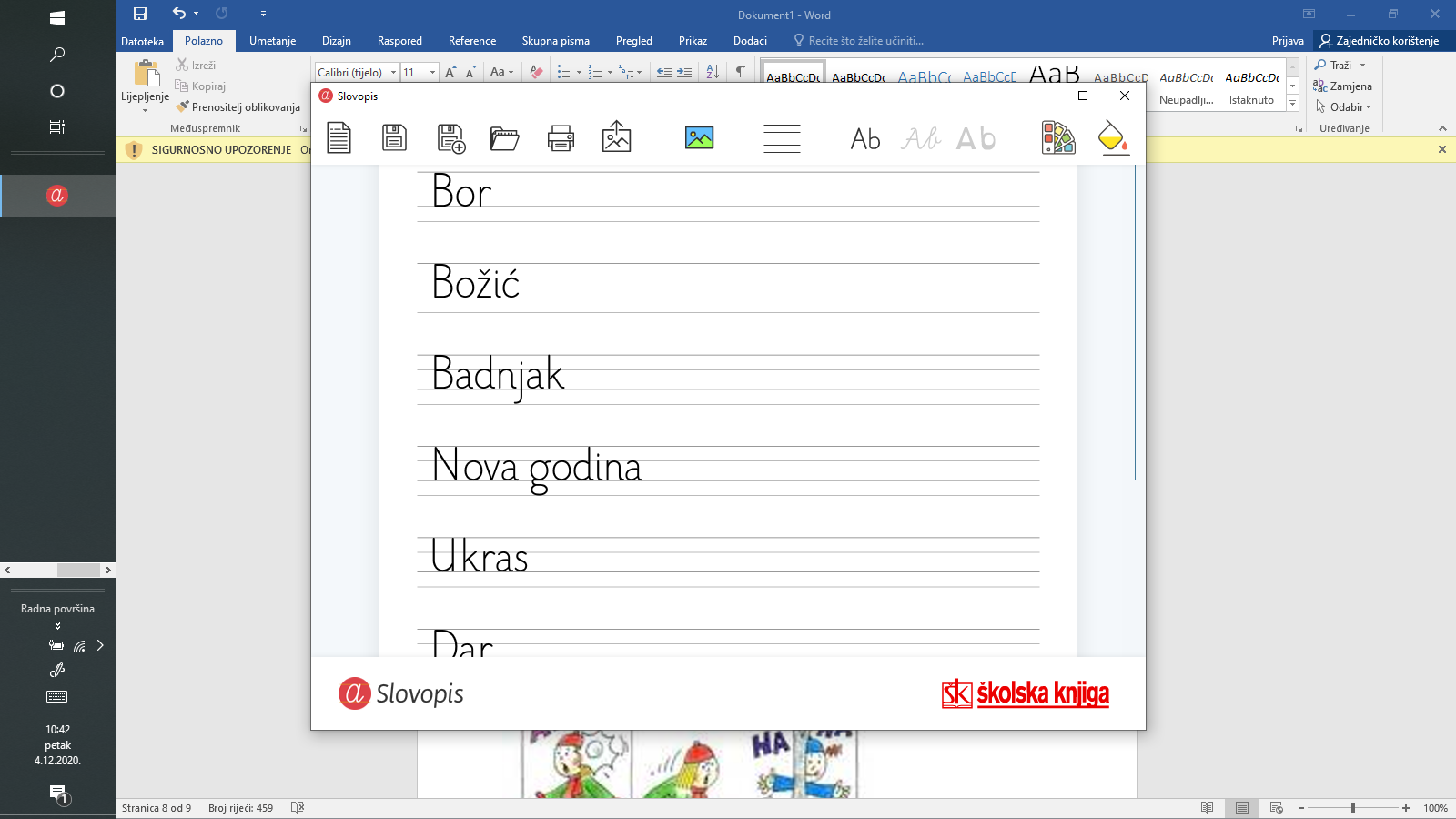 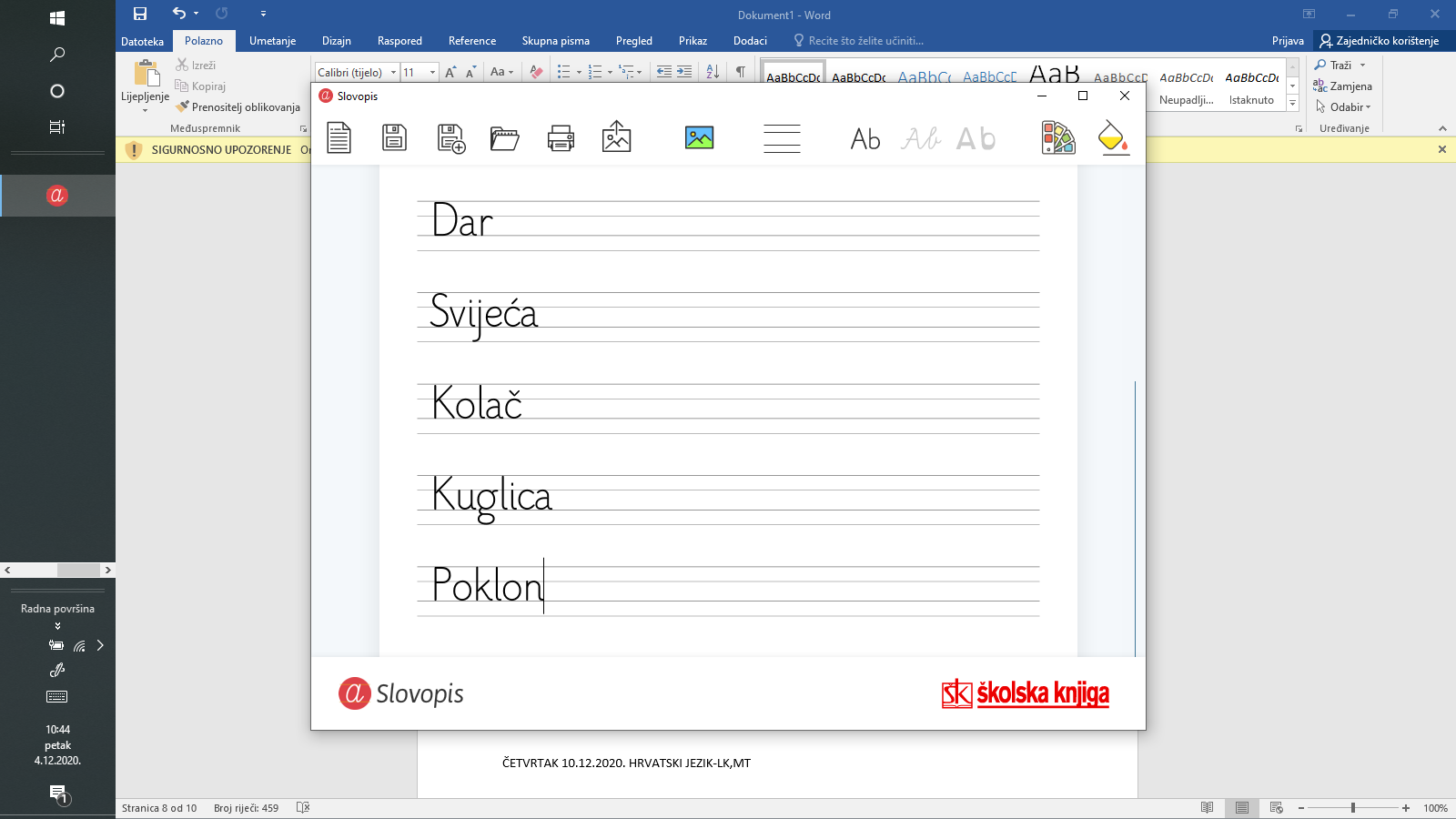 